Energetska obnova zgrada i korištenje obnovljivih izvora energije u 
javnim ustanovama koje obavljaju djelatnost odgoja i obrazovanja
Naziv
projekata:   Energetska obnova zgrade Osnovne škole Dalj na adresi Zagrebačka 2b, Dalj-  KK.04.2.1.03.0026, vrijednost projekta 4.676.025,98 knEnergetska obnova zgrade Druge srednje škole Beli Manastir na adresi Školska 3, Beli Manastir – KK.04.2.1.03.0027, vrijednost projekta 1.399.285,15 knEnergetska obnova zgrade Područne škole Kozarac na adresi Matije Gupca 5, Kozarac, Osnovne škole Čeminac, Čeminac – KK.04.2.1.03.0028, vrijednost projekta 457.334,17 knEnergetska obnova zgrade Osnovne škole Ivane Brlić Mažuranić na adresi Trg dr. Franje Tuđmana 5, Koška – KK.04.2.1.03.0029, vrijednost projekta 2.349.715,90 knEnergetska obnova zgrade Osnovne škole Vladimir Nazor na adresi Kalnička 17, Čepin – KK.04.2.1.03.0030, vrijednost projekta 4.442.254,06 knEnergetska obnova zgrade Područne škole Črnkovci na adresi K.A. Stepinca 51, Osnovne škole Hrvatski sokol, Črnkovci – KK.04.2.1.03.0031, vrijednost projekta 527.221,50 knEnergetska obnova zgrade Osnovne škole Ladimirevci na adresi Đuke Maričića - Munje 21, Ladimirevci, Valpovo – KK.04.2.1.03.0032, vrijednost projekta 4.403.247,75 knEnergetska obnova zgrade Osnovne škole Milka Cepelića na adresi Milka Cepelića 1,Vuka – KK.04.2.1.03.0033, vrijednost projekta 5.646.465,55 knEnergetska obnova zgrade Gimnazije A.G. Matoša na adresi Vijenac kardinala Alojzija Stepinca 11, Đakovo – KK.04.2.1.03.0034, vrijednost projekta 2.655.878,44 knEnergetska obnova zgrade Osnovne škole Vladimir Nazor na adresi Trg Matije Gupca 9, Feričanci – KK.04.2.1.03.0035, vrijednost projekta 3.788.686,68 knEnergetska obnova zgrade Osnovne škole Matije Petra Katančića na adresi Ive Lole Ribara 3, Valpovo – KK.04.2.1.03.0036. vrijednost projekta 6.500.805,81 knEnergetska obnova zgrade Osnovne škole Miroslava Krleže na adresi Kralja Zvonimira 100, Čepin – KK.04.2.1.03.0038, vrijednost projekta 4.097.100,80 knEnergetska obnova zgrade Područne škole Kapelna na adresi Petra Preradovića 103, Osnovne škole Ante Starčevića, Kapelna – KK.04.2.1.03.0109, vrijednost projekta 541.278,21 knEnergetska obnova zgrade Područne škole Petlovac na adresi Rade Končara 29, Petlovac, Osnovne škole Šećerana, Šećerana – KK.04.2.1.03.0110, vrijednost projekta 846.151,75 knEnergetska obnova zgrade Područne škole Kotlina na adresi Glavna 1c, Kotlina, Osnovne škole Zmajevac, Zmajevac – KK.04.2.1.03.0111, vrijednost projekta 327.246,82 knEnergetska obnova zgrade Područne škole Novi Bezdan na adresi Srednja ulica 9, Novi Bezdan, Osnovne škole Zmajevac, Zmajevac – KK.04.2.1.03.0112, vrijednost projekta 531.504,43 knEnergetska obnova zgrade Graditeljsko-geodetske škole Osijek na adresi Drinska 16a, Osijek – KK.04.2.1.03.0113, vrijednost projekta 10.061.660,31Energetska obnova zgrade Osnovne škole Josipa Kozarca na adresi Školska 21, Semeljci– KK.04.2.1.03.0114, vrijednost projekta 3.266.388,42 knEnergetska obnova zgrade Srednje škole Isidora Kršnjavoga na adresi Augusta Cesarca 20, Našice – KK.04.2.1.03.0115, vrijednost projekta 5.589.310,31 kn.

Opis projekta:     Projekti su odobreni u okviru Prioritetne osi 4. "Promicanje energetske učinkovitosti i obnovljivih izvora energije", Specifičnog cilja 4cI "Smanjenje potrošnje energije u zgradama javnog sektora "Operativnog programa "Konkurentnost i kohezija 2014-2020." financiranog sredstvima Europskog fonda za regionalni razvoj.

Projektima se podupiru mjere energetske obnove koje će rezultirati smanjenjem potrošnje energije za grijanje/hlađenje (QH,nd) na godišnjoj razini (kWh/god) od najmanje 50% u odnosu na godišnju potrošnju energije za grijanje/hlađenje prije provedbe navedenih mjera i korištenje obnovljivih izvora energije.

Nositelj 
projekata:    Osječko-baranjska županija

Partner:        Fond za zaštitu okoliša i energetsku učinkovitost

Cilj
projekata:     Smanjenje potrošnje energije u zgradama javnog sektora.

Razdoblje 
provedbe 
projekata:    Od 22. studenog 2016. godine do 3. travnja 2019. godine.

Ukupna 
vrijednost
projekata:    62.107.562,04 kuna (34.716.918,55 kn sufinancira Europska unija, a 27.390.643,49 kn Osječko-baranjska županija)

Kontakt 
osoba:     Nataša Tramišak, mag.iur., pročelnica Upravnog odjela za investicije, razvojne projekte i fondove Europske unije Osječko-baranjske županije, tel: 031/221-889

Više o Europskim i strukturnim fondovima na www.strukturnifondovi.hr 
Više o Operativnom programu „Konkurentnost i kohezija“ 2014.-2020. na www.strukturnifondovi.hr/eu-fondovi/esi-fondovi-2014-2020/op-konkurentnost-i-kohezija 

Projekt je sufinancirala Europska unija iz Europskog fonda za regionalni razvoj
 
     Osječko-baranjska županija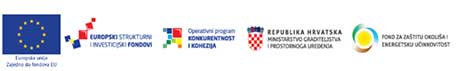 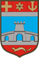 Preuzeto sa stranice Osječko-baranjske županije: http://www.obz.hr/index.php/component/k2/item/286-energetska-obnova-zgrada-skola